	Mare Italia	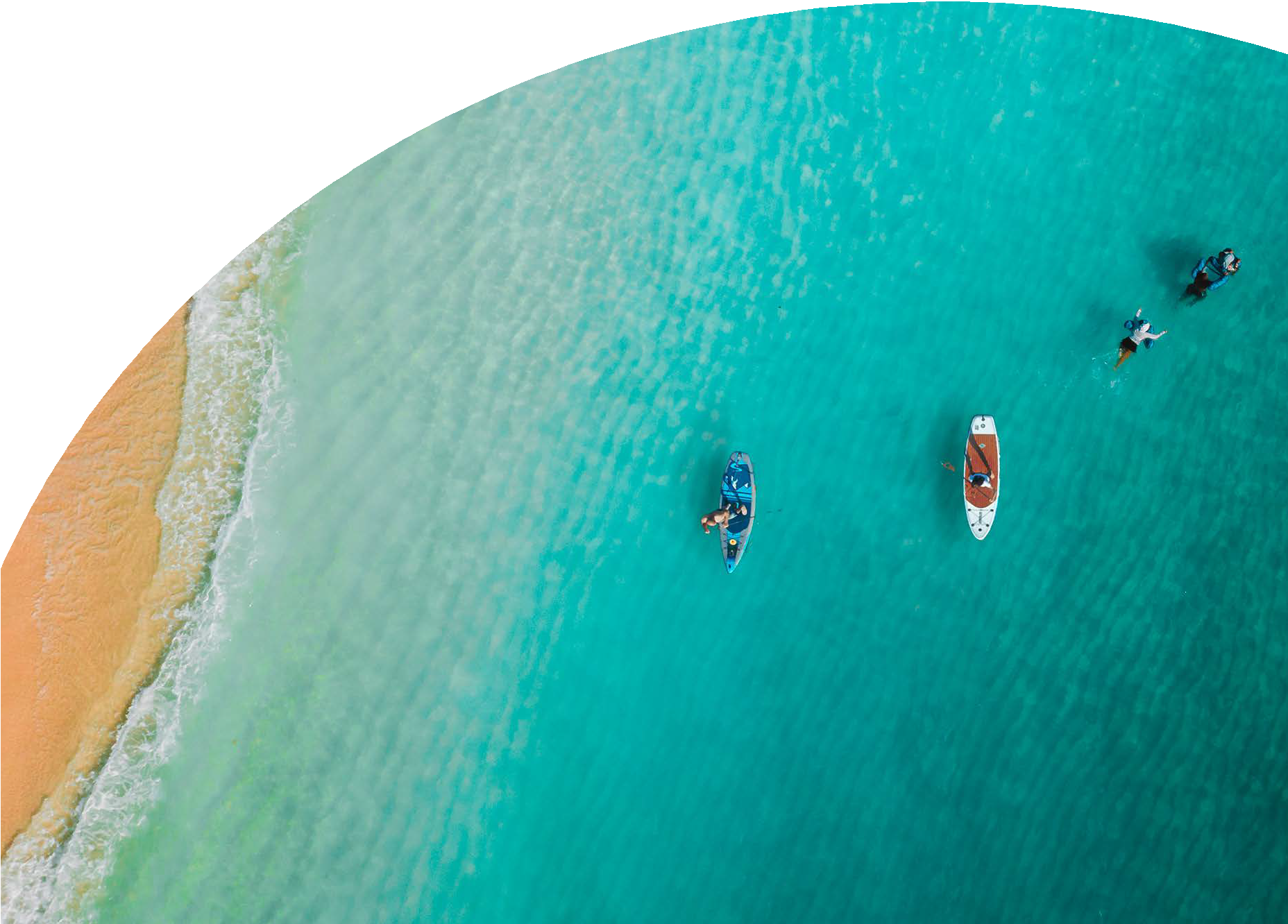 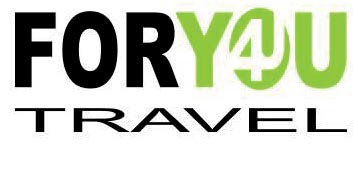 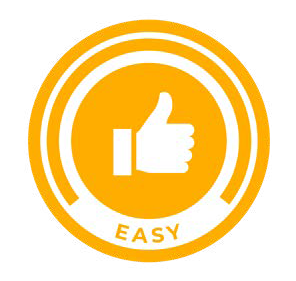 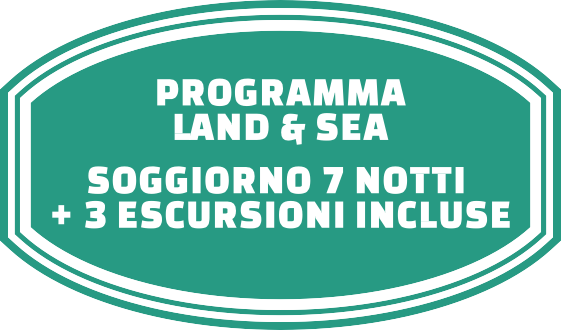 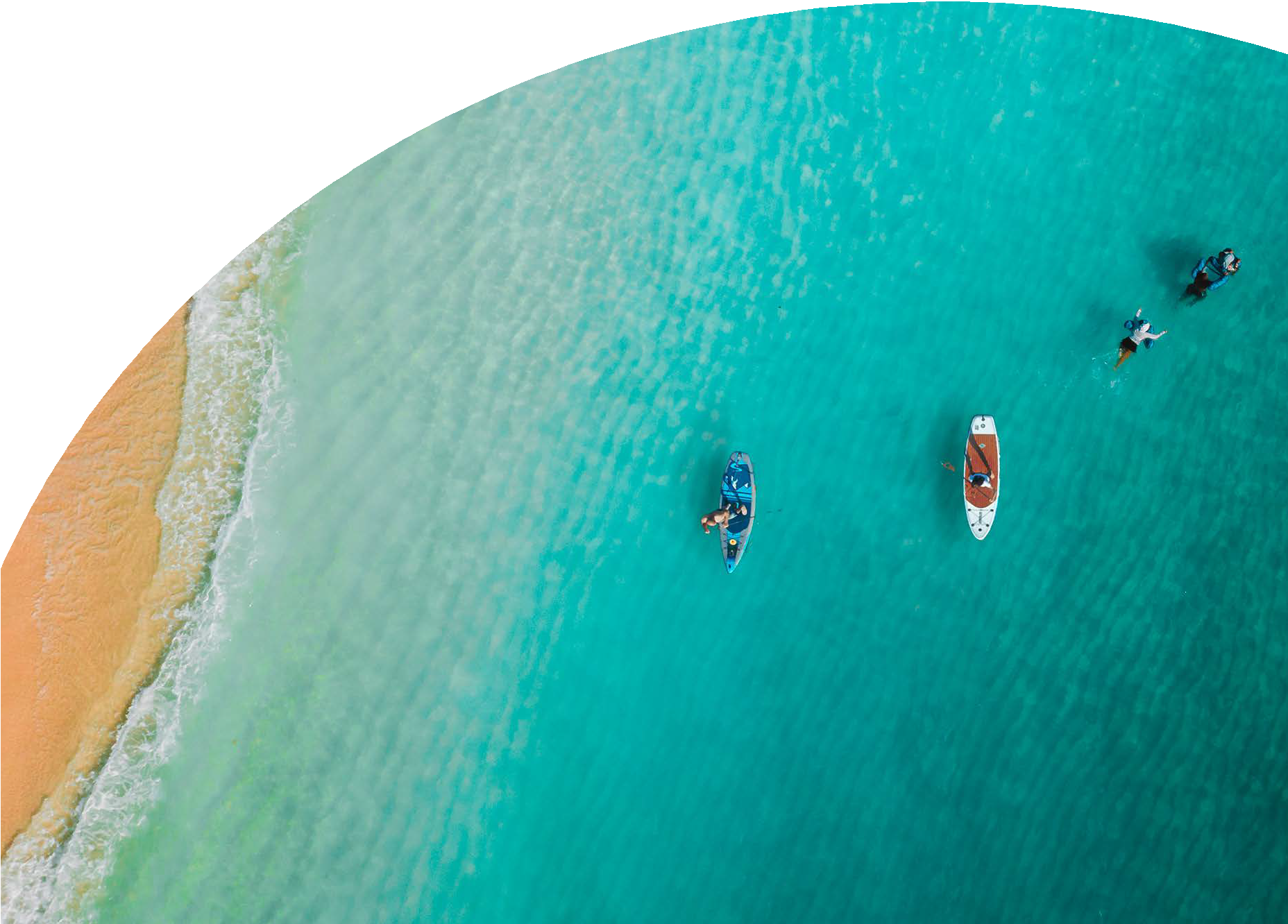 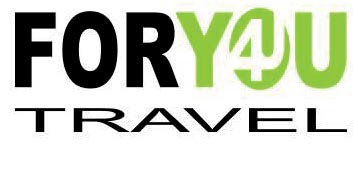 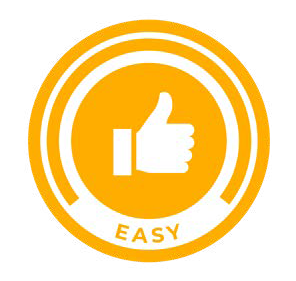 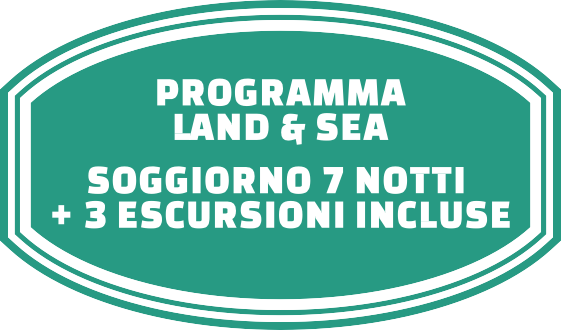 ZETA CLUB DONNALUCATASICILIA - SCIGLI (RG)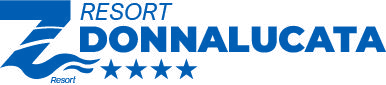 MAGGIO - SETTEMBRE 2024 DA € 797 p.p.7 NOTTIPENSIONE COMPLETALA QUOTA COMPRENDEVolo di linea in andata e ritorno per Catania da Milano LIN e Roma FCO; trasferimenti collettivi in arrivo e partenza; soggiorno 7 notti in sistemazione R.O.H. presso Zeta Resort Donnalucata; trattamento di pensione completa con acqua e vino inclusi ai pasti; n. 2 escursioni di mezza giornata + n. 1 uscita serale; Tessera Club fino al 21/06 e dal 06/09 che include: servizio spiaggia con n. 1 ombrellone + n. 2 lettini per unità abitativa, intrattenimento diurno e serale con giochi e spettacoli con l’equipe di animazione Zeta Club & Resort; Assicurazione medico/bagaglio; Assistenza Zeta Club isola Azzurra in struttura.LA QUOTA NON COMPRENDETassa comunale di soggiorno da regolare in loco; ingressi a monumenti e siti archeologici dove e se previsti; Tessera club dal 30/06 al 08/09 da pagare in loco € 49 per persona a partire dai 3 anni; tutto quanto non espressamente indicato alla voce “La quota comprende”.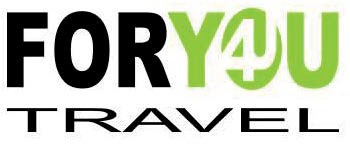 ZETA CLUB DONNALUCATA SICILIA - SCICLI (RG)Le quote indicate si intendono ufficiali di vendita ed includono le tasse aeroportualiLe colonne DUS, 3° e 4° letto si intendono come supplementi o riduzioni da calcolare partendo dalla quota base doppiaNota bene: I voli inclusi nelle quote sono calcolati in base alla disponibilità effettiva al 15/01/24 e pertanto le quote pacchetto sono soggette a riconferma RIDUZIONE SOLO LAND: € 250 per persona a partire dai 2 anni, da calcolare sul listino in partenza da Milano Linate.*Tasse aeroportuali incluse € 69 per personaInfant 0/2 anni n.c. (non occupante posto volo) paga tasse aeroportuali obbligatorie € 69 + Culla obbligatoria in loco Infant 2/3 anni n.c. quota forfettaria volo + trasferimento € 300 tax apt incluse Culla obbligatoria in loco.Escursioni ed uscite incluse nella quota:Noto, Porto Palo Panoramico e Marzamemi mezza GiornataModica e Ragusa Ibla Mezza giornata con degustazione cioccolato di ModicaScicli By night con degustazione cannolo sicilianoPARTENZE 7 NOTTI VEN/VENQUOTA INDIVIDUALE IN CAMERA DOPPIA TAX APT INCLUSESUPPLEMENTI E RIDUZIONISUPPLEMENTI E RIDUZIONISUPPLEMENTI E RIDUZIONISUPPLEMENTI E RIDUZIONIPARTENZE 7 NOTTI VEN/VENQUOTA INDIVIDUALE IN CAMERA DOPPIA TAX APT INCLUSEDUS3° LETTO ADULTO3° LETTO BAMBINO 2/12 ANNI4° LETTO BAMBINO 2/12 ANNI31/05-07/0692520612441320607/06-14/0693821312842521314/06-21/0696522213344322221/06-28/0697223113946323128/06-05/07102924614849224605/07-12/07104825115050125112/07-19/07111128517156928519/07-26/07120029817959529826/07-02/08123431318862631302/08-09/08124831919263931909/08-16/08153739023458539016/08-23/08152139023458539023/08-30/08122330918561730930/08-06/09110626215752426206/09-13/0996422413544922413/09-20/0991319711839419720/09-27/0985519111538219127/09-04/10855191115382191